Internal Meeting   fnukad 10@05@2023		IQAC lfefr ,oa NAAC Creteria 2 ,oa 5 ds la;kstdksa ds lkFk 10@05@2023 dks nksigj 03%15 cts vk;ksftr dh xbZ] ftlls Creteria 2 ,oa 5 ds IQAC ds lnL; }kjk PPT izLrqr fd;k x;k] izLrqrhdj.k ds nkSjku izkpk;Z egksn; ,oa IQAC la;kstd }kjk fofHkUu lq>ko fn, x,A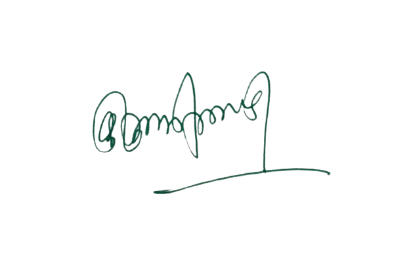 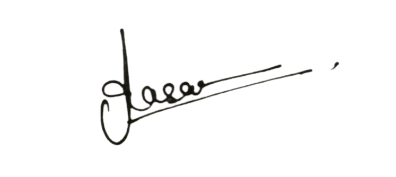 ¼MkW-vfurk lkgk½                                           ¼MkW- ds-,y-VkaMsdj½                       IQAC leUo;d                                           Ikzkpk;Z ¼laj{kd½                  “kkldh; fnfXot; egkfo|ky;                               “kkldh; fnfXot; egkfo|ky;   		       jktukanxkWo¼N-x-½						  jktukanxkWo¼N-x-½